Домашнее задание для 1 ДОП от 9.10.21.16.10. - Контрольная работа. 23.10. - устная контрольная работа, сдача долгов по дз.Повторять. Музыкальный звук - это… ;Октава - это… ;Длительность - это…;Ритм - это…;Играть ноты "до", "ре", "ми", "фа";Написание нот "первой октавы" (устно проговаривать).Новый материал: вторая октава. Продолжаем изучать устройство клавиатуры и ноты на нотном стане. Как известно из ранее изученного материала всего семь полных октав на клавиатуре. Следующая октава: вторая октава. Расположена СПРАВА от первой октавы. Запомнить расположение и играть упражнение на клавиатуре.Упражнение: играть границы первой октавы, произносить название вслух, затем играть и вторую октаву, также произнося название и снова возвращаться в первую октаву. Итого: 1 - 2 - 1.Запоминать написание нот второй октавы на клавиатуре:Так как вторая октава ближе к высокому регистру на клавиатуре, соответственно ноты на нотном стане буду также расположены выше. 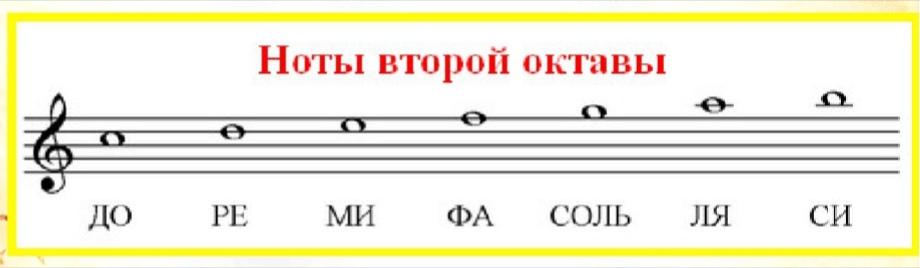 Усвойте, пожалуйста, что НА линеечках нотного стана и МЕЖДУ ними записываются только звуки БЕЛОЙ КЛАВИАТУРЫ !!! Перепишите ноты в тетрадь, кого не было на уроке. *Прописать каждую ноту по одной строчке.Прописи длительностей. Постепенно усваиваем как записываются различные длительности на нотном стане.Четверть: закрашенная нота со штилем. Штиль может направлен как вверх, так и вниз. Запомнить правило направления штиля:Если нота находится ниже третьей линеечке нотного стана, то штиль направлен вверх и пишется справа от ноты.Если нота пишется выше третьей линеечке, то штиль направлен вниз.На третьей линеечке штиль может быть направлен, как вниз так и вверх, в зависимости от контекста.*Прописать длительность четверть ещё одну строчку:Нота "соль" на клавиатуре. На последнем уроке прошли расположение ноты "соль" на клавиатуре. Запомнить и играть по всей клавиатуре, произнося название вслух. Нота "соль" находится СПРАВА от ноты "фа".Подготовка к контрольной работе. Устный нотный диктант по первой октаве. Примеры с длительностями. 